PREFEITURA MUNICIPAL DE RIBEIRÃO CORRENTE/SP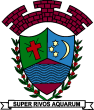 DEPARTAMENTO DE EDUCAÇÃO“EMEB  FARID  SALOMÃO”REPLANEJAMENTO DE ESTUDO EM CASA - 2020Nome do Professor: Jean Roberto da Silva, Fabrício Schisari Demacq,João Paulo e Marcio.Sala/Turma:ensino fundamentalPeríodo:Manhã e tardeAno:2020Componente Curricular: EDUCAÇÃO FÍSICACoordenadora Pedagógica:Elaine machado REPLANEJAMENTO DE ESTUDO EM CASA ATRAVÉS DE VIVÊNCIAS E ATIVIDADES DE ESTIMULAÇÃO PARA AUXILIAR NO DESENVOLVIMENTO NO ENSINO FUNDAMENTALAs vivências e atividades de estimulação devem estar em consonância com os 2 Eixos Estruturantes (Brincadeiras e Interações), devem priorizar os 6 Direitos de Aprendizagem e Desenvolvimento (Conviver, Brincar, Participar, Explorar, Expressar e Conhecer-se), bem como seguir os objetivos propostos nos 5 Campos de Experiências, previstos na BNCC.******************** E.M.E.I “Emily de Oliveira Silva” ***********************ORIENTAÇÕES ÀS FAMÍLIAS QUANTO AOS PROCEDIMENTOS E AÇÕES PARA CONTINUAR ESTIMULANDO AS HABILIDADES EM RELAÇÃO AO PROCESSO DE APRENDIZAGEM E DESENVOLVIMENTO INFANTILANÁLISE DAS ORIENTAÇÕES E AÇÕES PEDAGÓGICAS QUE VÊM SENDO REALIZADAS COM AS FAMÍLIAS (O QUE ESTÁ DANDO CERTO E O QUE NÃO ESTÁ). ALTERAÇÃO DO QUE FOR NECESSÁRIO, MANTENDO, RETIRANDO OU MODIFICANDO.Propondo atividades para estudo em casa através dos grupos de WhatsApp, enviando recados e tirado dúvidas sobre processo de ensino aprendizagem, realizado em casa no momento, com a parceria das famílias.  Todas as atividades também serão disponibilizadas em uma plataforma (Sistema Integrado On-line das Escolas Municipais);- Organização semanal das atividades e orientação da professora regular e professor especialista via grupo.Elogiando a criança pelos seus esforços. Se a criança já for capaz de fazer uma atividade recomendada, acrescentar uma nova atividade para a criança de acordo com orientações claras as famílias;- Feedback das atividades realizadas aos pais. Verificação de fotos e vídeos de acordo com o enunciado da atividade dada de maneira individual.Propondo atividades diversas que apresentem jogos, brincadeiras e atividades de comunicação;- Avaliação contínua de acordo com a participação e envolvimento dos alunos e família.Oferendo atividades apropriadas às faixas etárias das crianças;- Adaptação das atividades de acordo com o contexto e avaliação processual das crianças.Utilizando os materiais disponíveis em casa nas atividades propostas;- Adaptação das atividades com a utilização de materiais disponíveis em casa, oferecendo opções para adaptações dos materiais.Instruindo os alunos a fazerem anotações sobre as atividades lúdicas e de comunicação que eles realizarem (podem ser anotações por textos, fotos, vídeos);- As anotações são enviadas no particular por meio de vídeos, áudios e fotos. Instigando a participação da família no processo de ensino aprendizagem;_ As atividades dadas envolvem a interação da família no contexto de distanciamento social.Orientando sobre o respeito ao distanciamento recomendado no período de quarentena no contexto do COVID-19;- As atividades estão relacionadas à conscientização sobre o momento ímpar de pandemia.Observando brinquedos demonstrados em atividades propostas e sugerir adequações às famílias, usando diferentes materiais na confecção de brinquedos com as crianças durante as atividades lúdicas e de comunicação recomendadas.A atividades são adaptadas com a utilização de materiais simples, que estão presentes no cotidiano das crianças.Orientando, nos casos de atividades com movimentação, a realiza-las de forma segura em casa, longe de móveis e materiais eletrônicos;-As atividades são passadas, com a orientação em relação ao espaço e materiais que sejam seguras e não ofereçam perigos às crianças.Contribuindo para o fortalecimento dos laços familiares._ As atividades buscam resgatar brincadeiras folclóricas e populares da comunidade inserida.AVALIAÇÃOA avaliação será realizada continuamente, de acordo com o retorno das famílias, através do envio de fotos e vídeos das crianças realizando as atividades propostas pelos professores, além disso, também haverá o acompanhamento das famílias através do contato por WhatsApp e telefônico.